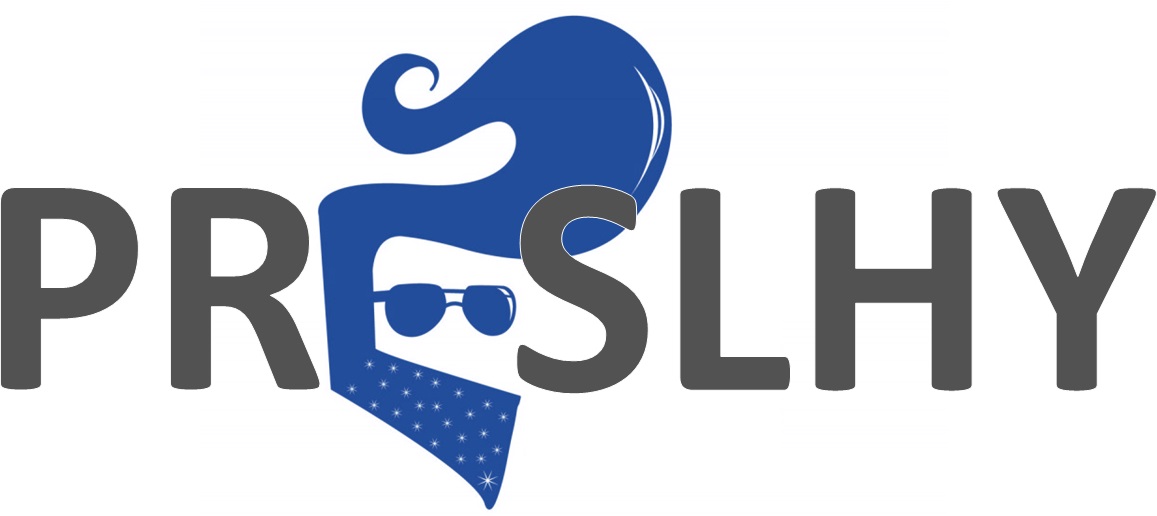 Pre-normative REsearch for Safe use of 
Liquid Hydrogen (PRESLHY)Fuel Cells and HydrogenJoint Undertaking (FCH JU)Grant Agreement Number 779613Deliverable Number: 	X.YTitle: 	Title of the deliverable as given in Part BAuthors: 	Authors Submitted Date:	31 October 2018Due Date: 	31 October 2013Report Classification: 	Public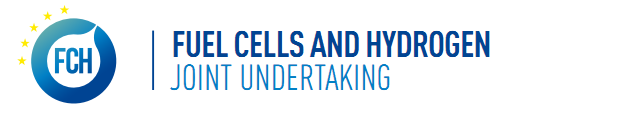 Disclaimer Despite the care that was taken while preparing this document the following disclaimer applies: The information in this document is provided as is and no guarantee or warranty is given that the information is fit for any particular purpose. The user thereof employs the information at his/her sole risk and liability.The document reflects only the authors’ views. The FCH JU and the European Union are not liable for any use that may be made of the information contained therein.Publishable summaryLorem ipsum dolor sit amet, consectetuer adipiscing elit. Aenean commodo ligula eget dolor. Aenean massa. Cum sociis natoque penatibus et magnis dis parturient montes, nascetur ridiculus mus. Donec quam felis, ultricies nec, pellentesque eu, pretium quis, sem. Nulla consequat massa quis enim. Donec pede justo, fringilla vel, aliquet nec, vulputate eget, arcu. In enim justo, rhoncus ut, imperdiet a, venenatis vitae, justo. Nullam dictum felis eu pede mollis pretium. Integer tincidunt. Cras dapibus. Vivamus elementum semper nisi. Aenean vulputate eleifend tellus. Aenean leo ligula, porttitor eu, consequat vitae, eleifend ac, enim. Aliquam lorem ante, dapibus in, viverra quis, feugiat a, tellus. Phasellus viverra nulla ut metus varius laoreet. Quisque rutrum. Aenean imperdiet. Etiam ultricies nisi vel augue. Curabitur ullamcorper ultricies nisi. Nam eget dui. Etiam rhoncus. Maecenas tempus, tellus eget condimentum rhoncus, sem quam semper libero, sit amet adipiscing sem neque sed ipsum. Nam quam nunc, blandit vel, luctus pulvinar, hendrerit id, lorem. Maecenas nec odio et ante tincidunt tempus. Donec vitae sapien ut libero venenatis faucibus. Nullam quis ante. Etiam sit amet orci eget eros faucibus tincidunt. Duis leo. Sed fringilla mauris sit amet nibh. Donec sodales sagittis magna. Sed consequat, leo eget bibendum sodales, augue velit cursus nunc,Key wordsLiquid hydrogen, QRA, accumulation, dispersion, fire, explosion, BLEVEAbbreviationsach		Air changes per hourbarg		Shorthand for gauge pressure in barBBD		Building Burning DistanceBLEVE	Boiling Liquid Expanding Vapour ExplosionCFD		Computational Fluid DynamicsDDT		Deflagration to Detonation TransitionHAZID	Hazard IdentificationGH2		Gaseous HydrogenLFL		Lower Flammable LimitLH2		Liquefied HydrogenLNG		Liquefied Natural GasLOC		Loss of containmentMR		Mixed refrigerantRPT		Rapid phase transitionRTA		Road traffic accidentQRA		Quantitative Risk AssessmentQRM		Qualitative Risk MatrixT		timet		tonnetdu		thermal dose unitstpd		tonnes per dayVCE		Vapour Cloud ExplosionTable of ContentsDisclaimer	iiPublishable summary	iiiKey words	ivAbbreviations	ivTable of Contents	v1	Background	62	Introduction and Scope	73	Discussion and Conclusions	84	References	9BackgroundLorem ipsum dolor sit amet, consectetuer adipiscing elit. Aenean commodo ligula eget dolor. Aenean massa. Cum sociis natoque penatibus et magnis dis parturient montes, nascetur ridiculus mus. Donec quam felis, ultricies nec, pellentesque eu, pretium quis, sem. Nulla consequat massa quis enim. Donec pede justo, fringilla vel, aliquet nec, vulputate eget, arcu. In enim justo, rhoncus ut, imperdiet a, venenatis vitae, justo. Nullam dictum felis eu pede mollis pretium. Integer tincidunt. Cras dapibus. Vivamus elementum semper nisi. Aenean vulputate eleifend tellus. Aenean leo ligula, porttitor eu, consequat vitae, eleifend ac, enim. Aliquam lorem ante, dapibus in, viverra quis, feugiat a, tellus. Phasellus viverra nulla ut metus varius laoreet. Quisque rutrum. Aenean imperdiet. Etiam ultricies nisi vel augue. Curabitur ullamcorper ultricies nisi. Nam eget dui. Etiam rhoncus. Maecenas tempus, tellus eget condimentum rhoncus, sem quam semper libero, sit amet adipiscing sem neque sed ipsum. Nam quam nunc, blandit vel, luctus pulvinar, hendrerit id, lorem. Maecenas nec odio et ante tincidunt tempus. Donec vitae sapien ut libero venenatis faucibus. Nullam quis ante. Etiam sit amet orci eget eros faucibus tincidunt. Duis leo. Sed fringilla mauris sit amet nibh. Donec sodales sagittis magna. Sed consequat, leo eget bibendum sodales, augue velit cursus nunc,Introduction and Scope Discussion and Conclusions ReferencesDeliverableDeliverableContractual delivery date31 October 2018Actual delivery date31 October 2018Deliverable NumberX.YDeliverable NameQualitative Risk Assessment of Hydrogen Liquefaction, Storage and TransportationInternal document IDDX.YNatureReportApprovalsApprovalsApprovalsApprovalsNameOrganisationDateWP LeaderBarbara LowesmithLoughborough University31 October 2013CoordinatorAlice ElliottShell31 October 2013